WNIOSEK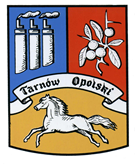 o przyznanie nagrody„Złota Tarnina”       miejscowość i data					                 podpis wnioskodawcy Imię i nazwisko lub nazwa kandydata do nagrody, adres zamieszkania lub siedzibyKrótkie uzasadnienie Imię i nazwisko lub nazwa wnioskodawcy oraz jego adres zamieszkania lub siedziby, nr telefonu, adres e-mail